ПОСТАНОВЛЕНИЕАДМИНИСТРАЦИИ ГОРОДА БЕРЕЗНИКИ ПЕРМСКОГО КРАЯ29.03.2019							№ 872В целях упорядочения размещения нестационарных торговых объектов на территории муниципального образования «Город Березники», в соответствии с постановлением Правительства Пермского края от 28.11.2017 № 966-п «Об утверждении Порядка разработки и утверждения схемы размещения нестационарных торговых объектов», на основании протокола заседания комиссии              по регулированию нестационарной торговли муниципального образования «Город Березники» от 09.11.2018 № 7администрация города Березники ПОСТАНОВЛЯЕТ:1.Внести изменения в Схему размещения нестационарных торговых объектов на территории муниципального образования «Город Березники»: текстовая и графическая части, утвержденную постановлением администрации города от 04.09.2018 № 2173, изложив ее в редакции согласно приложению к настоящему постановлению.2.Управлению по вопросам потребительского рынка и развитию предпринимательства администрации города в течение 5 календарных дней со дня вступления в силу настоящего постановления направить настоящее постановление в Министерство промышленности, предпринимательства и торговли Пермского края.3.Опубликовать настоящее постановление в официальном печатном издании – газете «Два берега Камы».4.Разместить настоящее постановление и приложение, указанное в пункте 1 настоящего постановления, на Официальном портале правовой информации города Березники в информационно-телекоммуникационной сети «Интернет».5.Настоящее постановление вступает в силу со дня, следующего за днем его официального опубликования.Глава города						                   С.П.ДьяковО внесении изменений                в Схему размещения нестационарных          торговых объектов                     на территории муниципального образования                       «Город Березники»: текстовая и графическая части, утвержденную постановлением администрации города                  от 04.09.2018 № 2173                               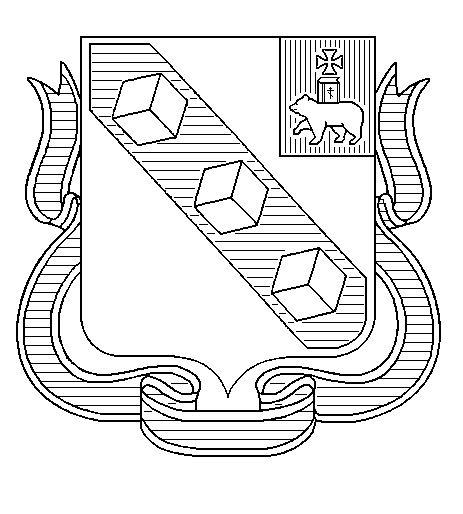 